Unit 2: Body Systems, Genetics, Microorganisms and Health2.6 Health, disease, defence mechanisms and treatmentsB2.6 Health, disease, defence mechanisms and treatmentsHealth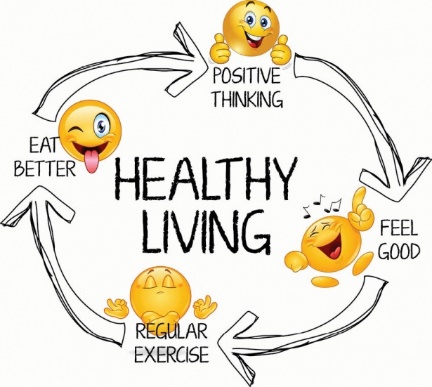 Definitions: health is defined as being free from communicable and non-communicable diseasea communicable disease is a disease that can be passed from one organism to anothera non-communicable disease is not contagiousWhilst personal health is important to us, it is also important to society. Unhealthy people may not be able to work. The NHS spends billions of pounds each year treating people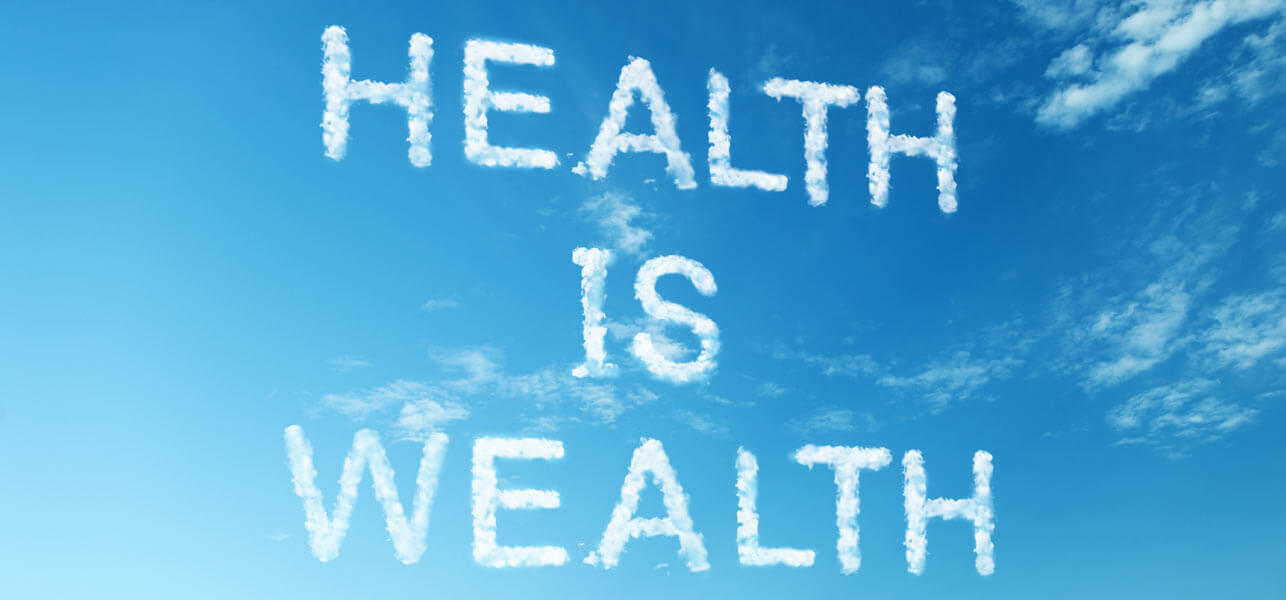 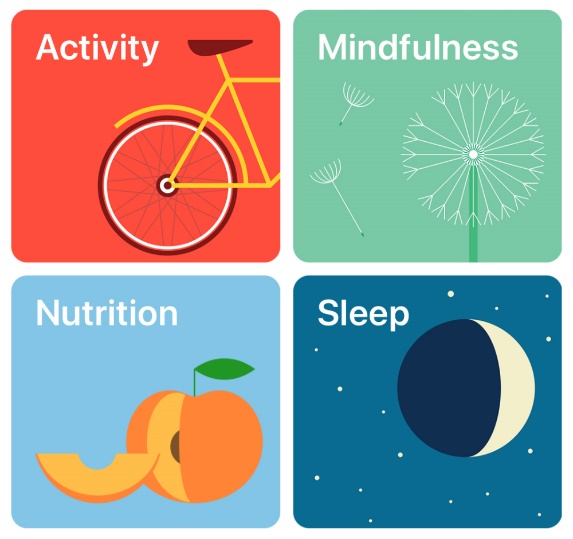 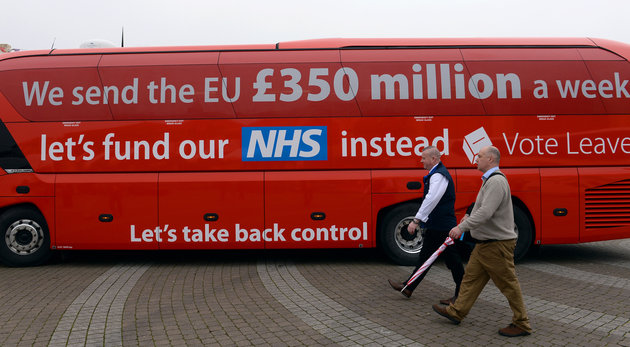 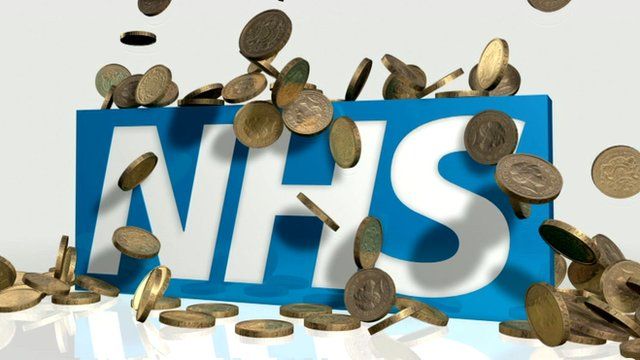 Communicable diseases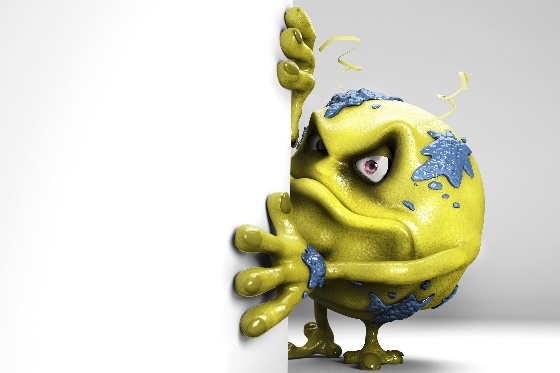 Most communicable diseases are caused by microorganisms such as bacteria, viruses and fungi. (pathogens)Aseptic techniques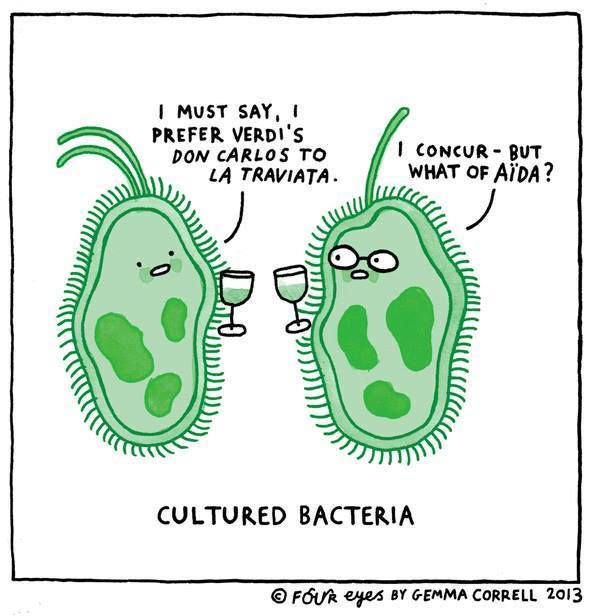 It is important to grow (culture) microbes safely e.g. to investigate the effect of different antibiotics on their growth.  Culturing microbes involves three steps;Inoculate  Plate  IncubateThe following method describes how to grow uncontaminated colonies of bacteria in nutrient broth or on an agar plate;sterilise Petri dishes, culture media, inoculating loops and culture bottles by autoclaving, flaming and alcohol to kill unwanted microorganisms;keep Petri dishes partially covered and work near a Bunsen burner during inoculation to reduce the risk of contamination by microorganisms from the air;incubate sealed Petri dishes at a maximum temperature of 25°C to avoid growth of pathogens; clean work surfaces and hands and safely dispose of bacterial cultures by autoclaving to avoid contamination.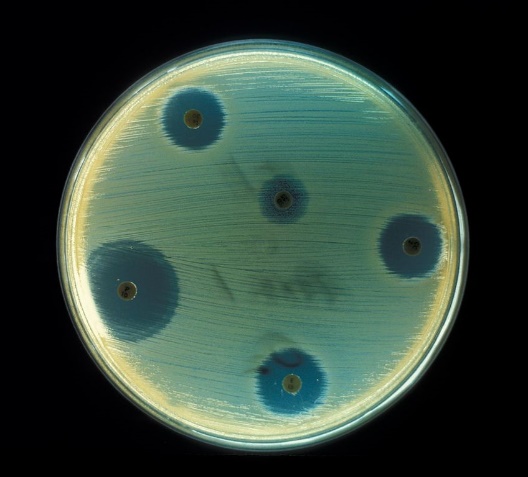 Aseptic Technique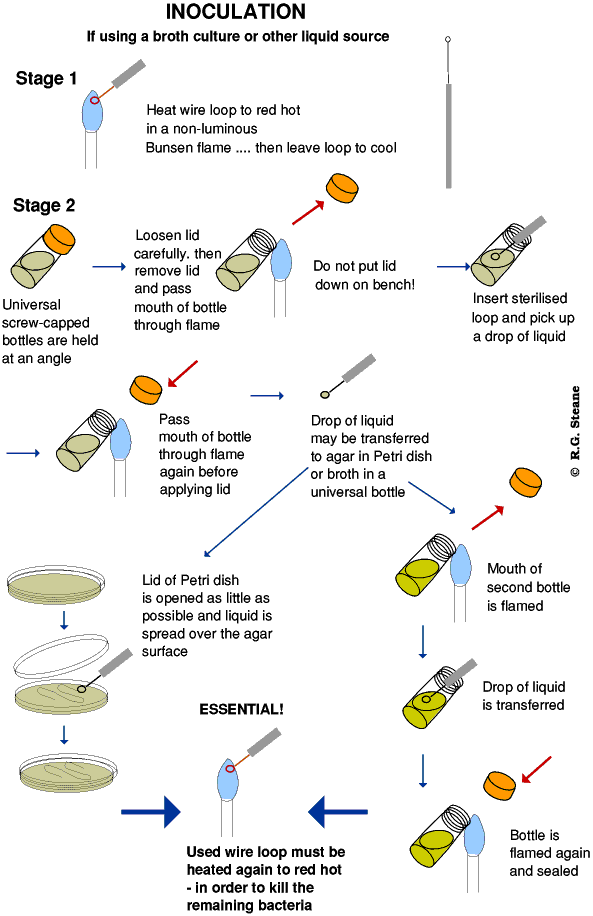 Defence mechanisms of the bodyOur first line of defence is trying to prevent microbes from entering our bodies. Our s……………… is a physical barrier and if broken we quickly seal the cut by our b………………… c……………………… Mucus membranes line our breathing system which traps airborne microbes. 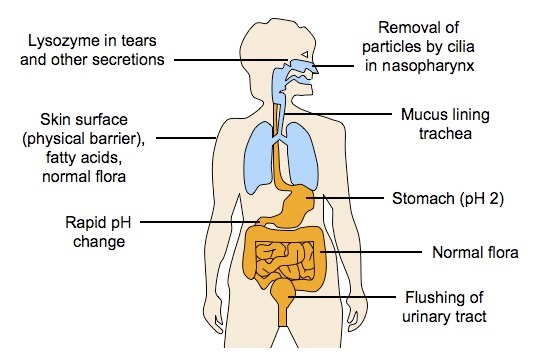 The Immune systemIf a microbe does enter the body, the Immune system (white blood cells) usually helps combat the invader. There are 2 main types of white blood cells;Lymphocytes –produce antibodies in response to antigens (chemicals on the surface of microbes)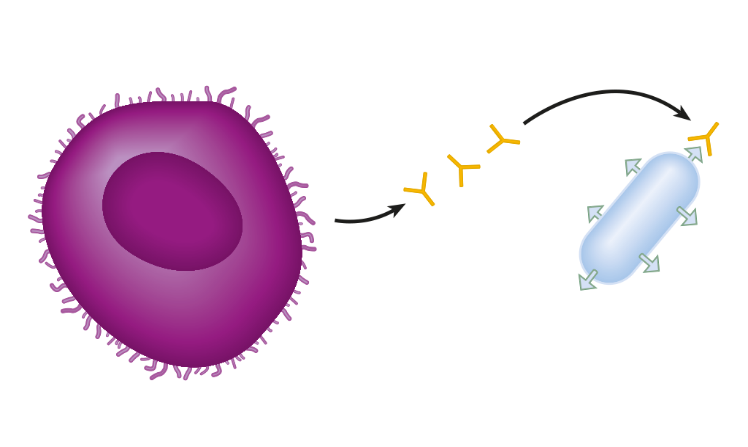 Antibodies have a complementary shape that matches the shape of the antigens on the microbe. This creates an antibody-antigen reaction making microbes clump together. Once clumped (immobilised) they cannot reproduce and spread and are easily destroyed by phagocytes.Primary and secondary responsesAfter being infected by a bacterium or virus, the infected individual is often ill for a few days before the antibody numbers are high enough to provide immunity. This is described as the primary response. However, once infected, the body is able to produce memory lymphocytes that remain in the body for many years. This means that if infection by the same microbe occurs again, the memory lymphocytes will be able to produce antibodies very fast to stop the individual showing the symptoms of the same disease again. This is known as the secondary response.Phagocytes – these engulf and digest microbes (phagocytosis) 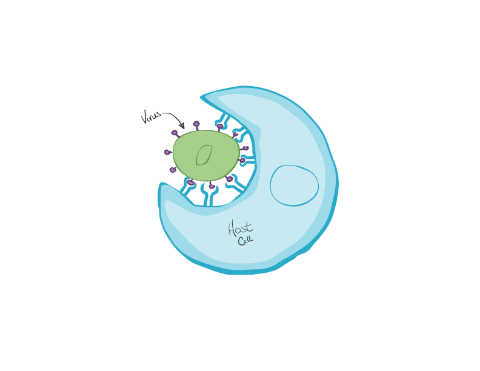 Immunity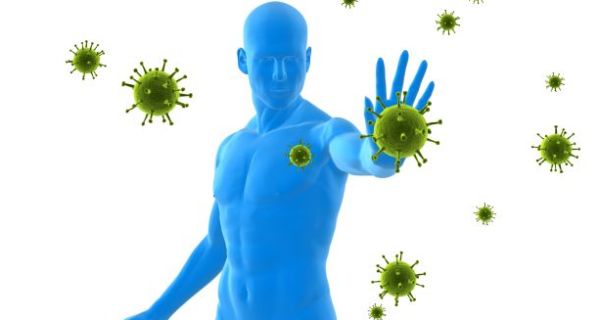 Individuals who are protected against a particular disease are described as being immune to it. This means that their antibody levels are high enough (or can be produced quickly enough) to combat the microorganism should it gain entry to the body again. There are 2 types of immunity;Active immunity – the body produces antibodies (slower acting/long protection)Passive immunity – antibodies from another source e.g. medicine, breastmilk (fast acting/ short lasting)Antibiotics 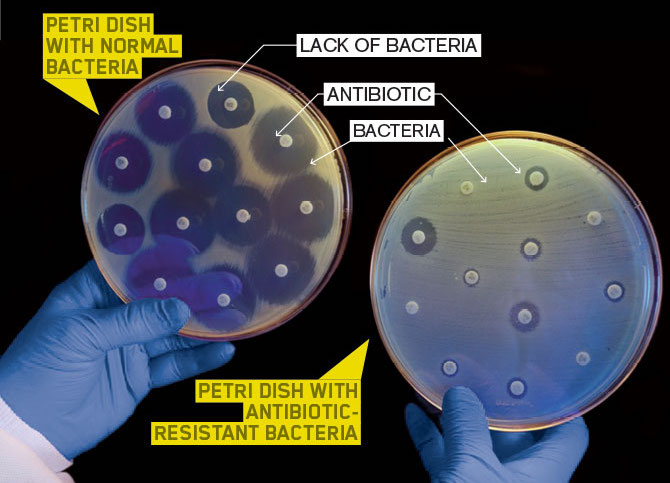 Antibiotics e.g. penicillin, are chemicals produced by fungi that are used against bacterial diseases to kill bacteria or reduce their growth. 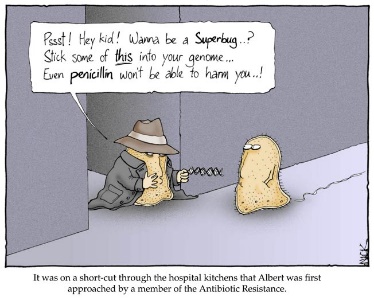 Antibiotic resistant bacteria (Higher)We have already looked at the rise of antibiotic resistance as an example of Natural Selection;The overuse of antibiotics has allowed many types of bacteria to become resistance to the main antibiotics. Bacterial resistance to antibiotics is becoming a major problem, making many diseases much harder to treat and surgical procedures more dangerous due to the risk of infection.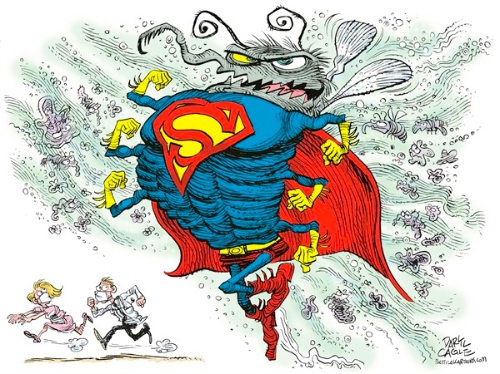 Some bacteria have developed resistance to the extent that they are now referred to as ‘superbugs’ e.g. MRSA. These cause very serious problems in hospitals and are extremely difficult to eradicate because;Patients may have weak immune systems or wounds to allow the superbugs to enter their bodies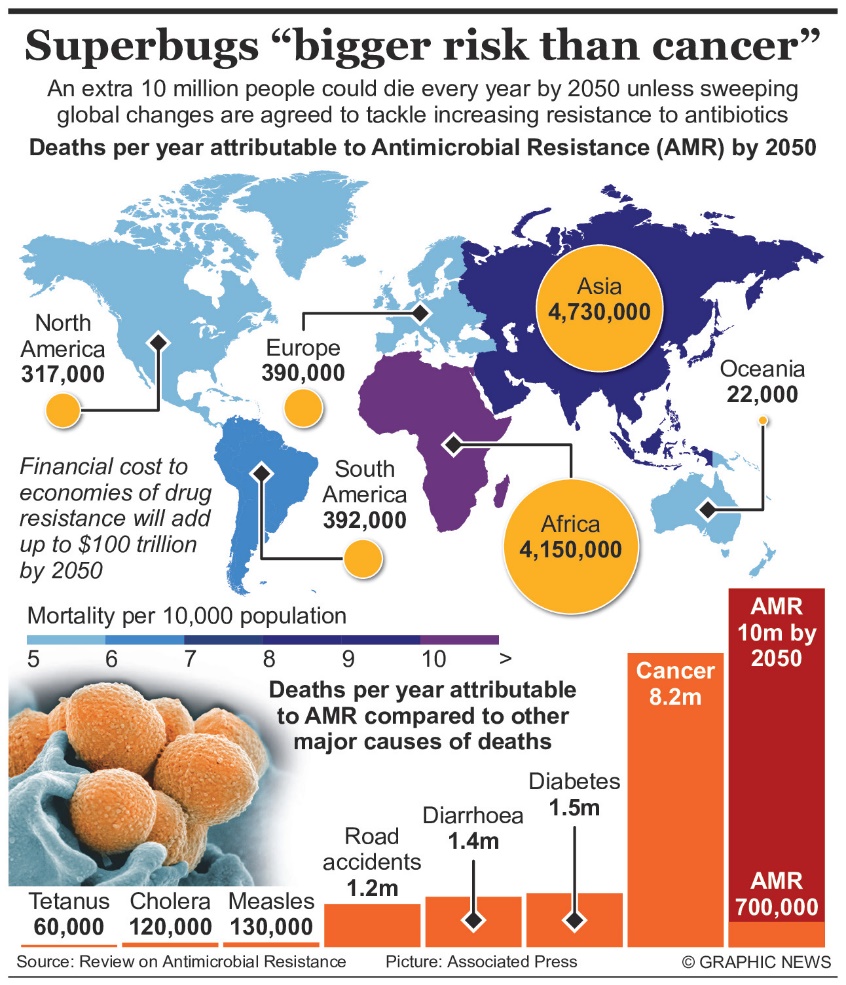 Hospitals are ‘antibiotic rich’ environments, aiding the natural selection of superbugsPossible poor hygiene in some hospitals?New measures to deal with super bugs include;Increased hygiene e.g. hand sanitisers, immediate cleaning of spillages of body fluids, wearing glovesGreater care administrating antibioticsIsolation of patients who contract superbugs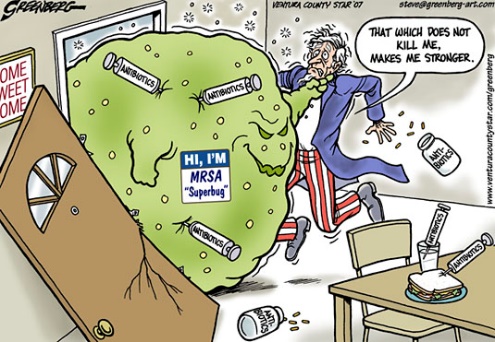 VaccinationsVaccinations involve the use of dead or modified pathogens that are injected into the body. These still have the antigens on their surface that cause lymphocytes to produce antibodies at a high enough level to prevent the individual becoming ill later. Crucially, a vaccination leads to memory lymphocytes being produced that will bring about a rapid immune response if a further infection occurs.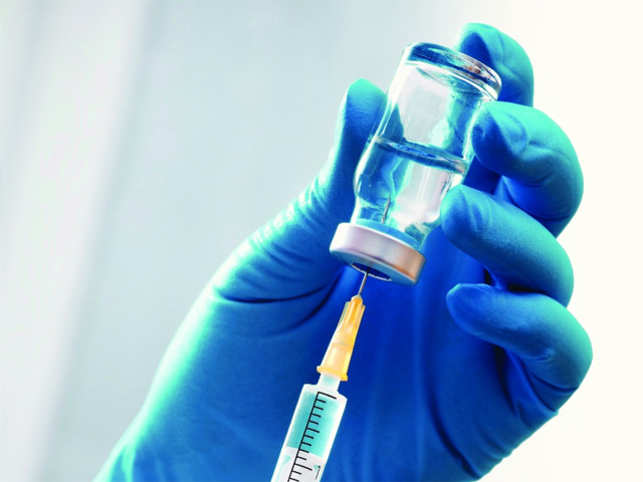 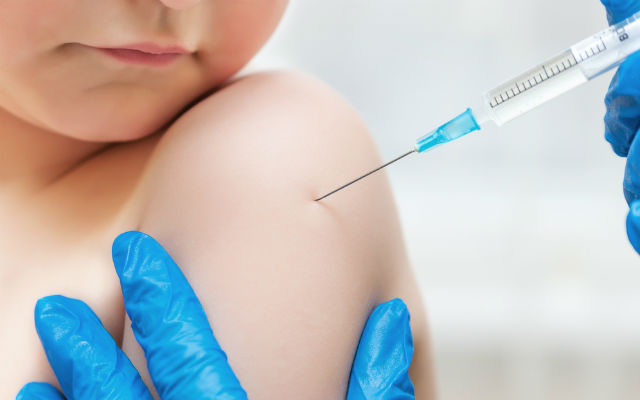 (Higher) Sometimes we need more than one vaccination to make sure that we remain immune for a reasonable period of time. This is known as a follow-up booster vaccination. (Higher tier pupils need to be able to interpret graphs of blood antibody levels.) Immunity in actionActive immunity – antibodies are produced by the body in response to infection. The relatively slow increase in antibody number is typical of the primary immune response – gaining immunity following infection by a type of microorganism for the first time.Passive immunity – antibody levels increase rapidly but fall quickly also.The difference in the speed of the body producing antibodies following a first infection (primary response) and being reinfected by the same pathogen (secondary response) are shown below:Non-communicable diseases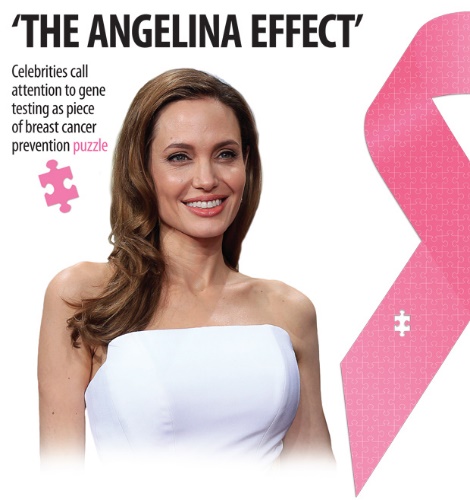 Non-communicable diseases are not contagious. However, there may be interactions between different types of disease caused by combinations of 2 factors;Inherited – some people may carry a gene that predisposes them to some cancers; and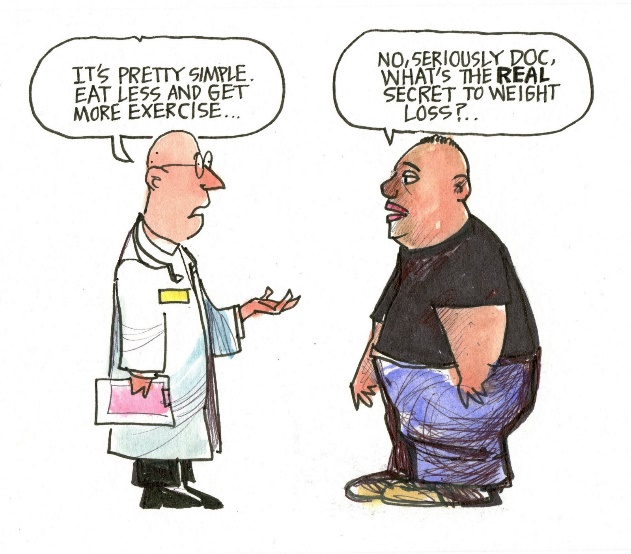 Lifestylepoor diet: excess sugar and fat intake;lack of exercise: energy used in exercise being lower than energy intake is the cause of obesity;overexposure to the Sun: ultraviolet (UV) radiation causes mutations leading to skin cancer;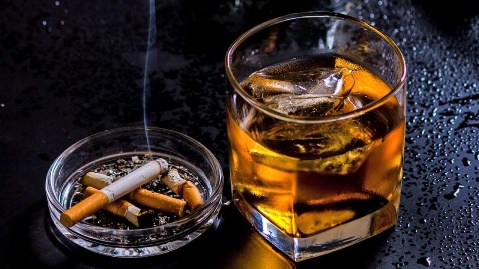 misuse of drugs:alcohol: binge drinking can cause liver disease and affect foetal development (foetal alcohol syndrome);tobacco smoke: tar can cause bronchitis (narrowing of bronchi and bronchioles), emphysema (damage to alveoli reducing the surface area for gas exchange) and lung cancer (abnormal cell division);nicotine is addictive and affects heart rate; 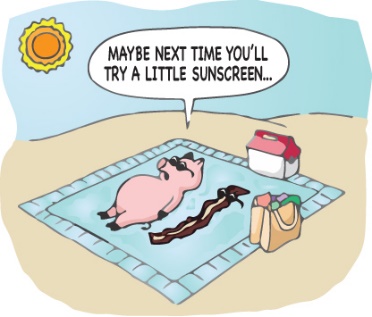 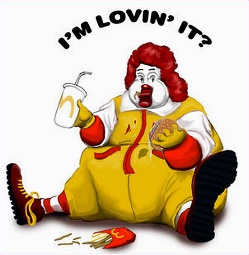 carbon monoxide combines with red blood cells to reduce the oxygen-carrying capacity of the blood.Interactions between different types of disease: Obesity causes cardiovascular diseases and Type 2 diabetes.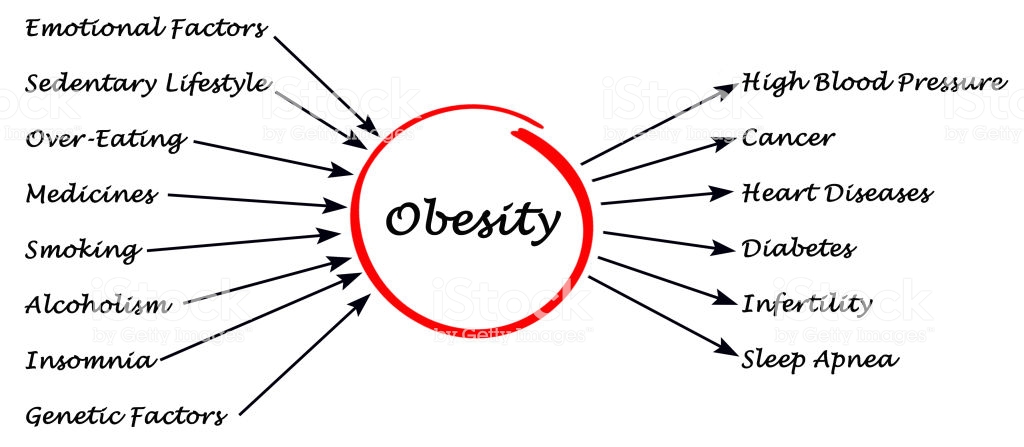 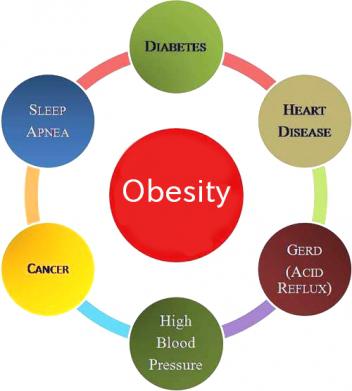 Heart attacks and strokesBoth Heart attacks and strokes are caused by blockages in blood vessels. 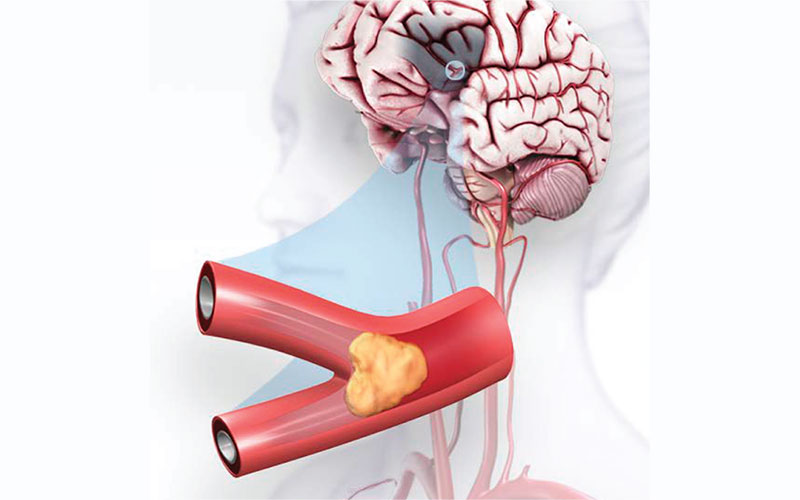 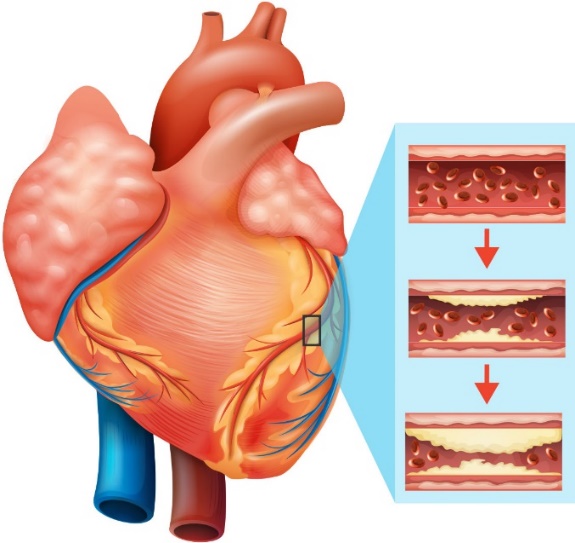 The blockage in the blood vessel is created by a build-up of cholesterol deposits which leads to clot formation Lifestyle factors can increase the risk of heart disease and strokes (excess dietary fats, smoking, stress and lack of exercise)Restricted blood flow means less oxygen and glucose reaching cells, and the resulting reduced cell respiration leads to cell death;a blockage in the coronary blood vessels restricts blood flow to the heart muscle and causes death of heart muscle cells (heart attack); anda blockage in the blood vessels to the brain causes death of brain cells, resulting in reduced brain function (stroke);Treatments for cardiovascular disease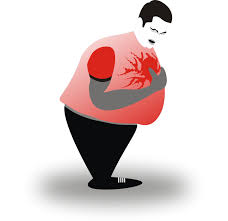 Surgical - Angioplasty and stentsA coronary angioplasty is a procedure used to widen blocked or narrowed coronary arteries. The term ‘angioplasty’ means using a balloon to stretch open a narrowed or blocked artery. The stent is a mesh like structure that is left behind to hold the blood vessel open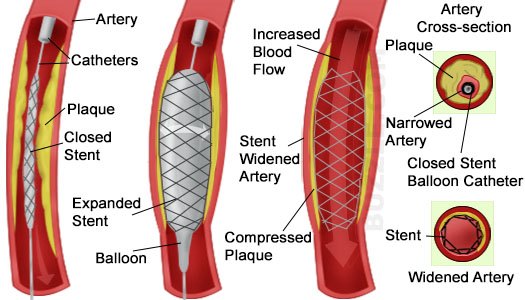 Drugs - statins and aspirinStatins help reduce blood cholesterol and therefore the rate at which blood vessels can become clogged up with fatty deposits.Aspirin is similar in that is helps ‘thin’ the blood, making it less ‘sticky’, reducing the risk of a clot forming in the narrowed blood vessels. Low doses of aspirin are often given to people who have had a heart attack or stroke.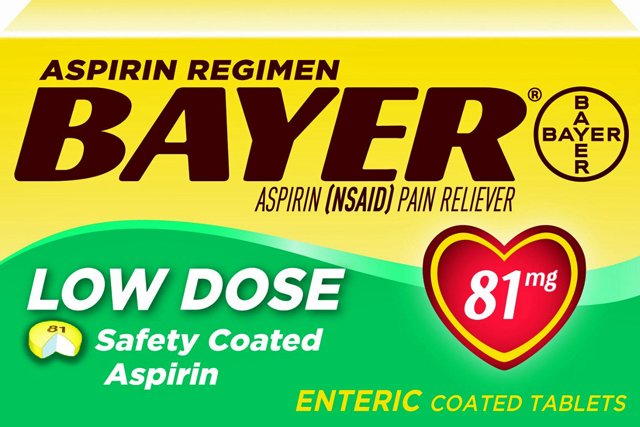 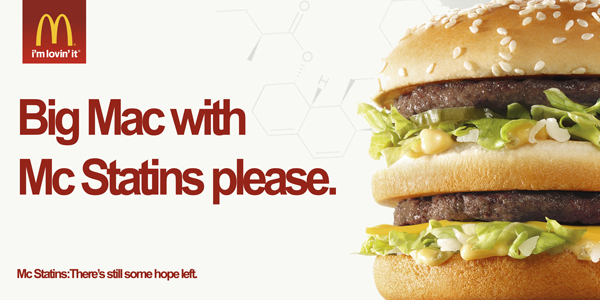 CancerCancer is uncontrolled cell division, which can result in two types of tumour: benign (encapsulated and not spreading through the body) and;malignant groups of cancer cells may break off from the main tumour and spread around the body, where they can grow into other (secondary) tumours. Usually much more dangerous.As with most non-communicable diseases, lifestyle choices can affect the risk of developing cancer e.g. cervical (HPV vaccine), lung (smoking) and skin (UV radiation).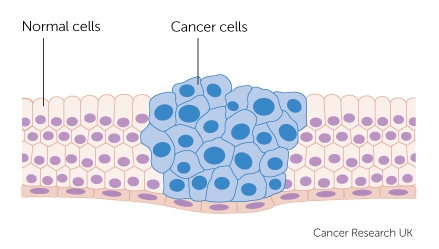 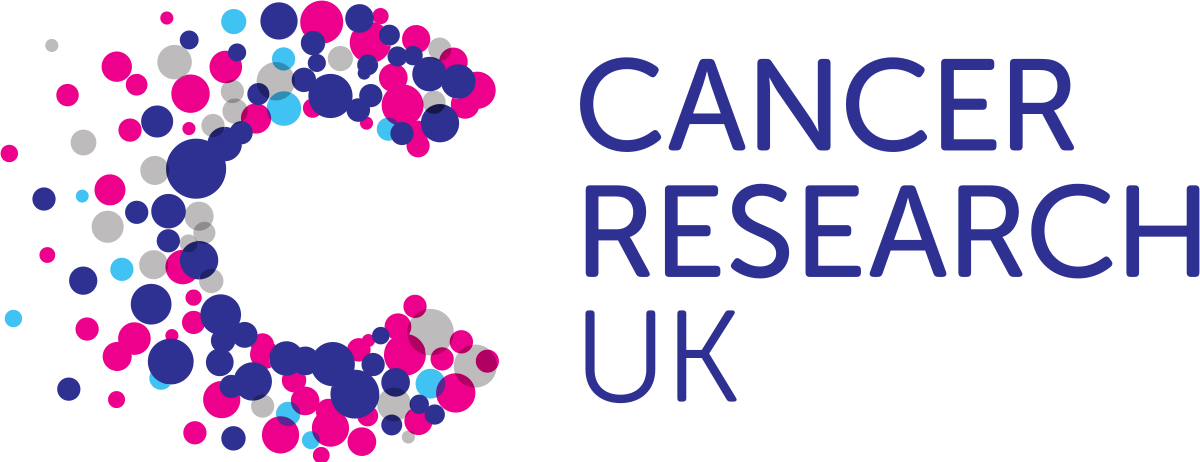 Content  - CCEA Double Award Biology 2 – Fort Hill Integrated CollegeGot itNearlyHaven’t a clue2.6 Health, disease, defence mechanisms and treatments2.6 Health, disease, defence mechanisms and treatments2.6 Health, disease, defence mechanisms and treatments2.6 Health, disease, defence mechanisms and treatmentsCan you define health as being free from communicable and non-communicable disease;Can you explain the costs to society of communicable and non-communicable diseases, including the economic cost of treatment for the National Health Service;Communicable diseasesCan you demonstrate knowledge and understanding of the types of communicable diseases caused by microorganisms, how they are spread, prevented and treated, including:bacteria (chlamydia, salmonella and tuberculosis);viruses (HIV leading to AIDS, cold and flu and human papilloma virus (HPV)); andfungi (athlete’s foot and potato blight); andAseptic techniquesCan you describe how to safely use aseptic techniques to grow uncontaminated colonies of bacteria in nutrient broth or on an agar plate, including:sterilising Petri dishes, culture media, inoculating loops and culture bottles by autoclaving, flaming and alcohol to kill unwanted microorganisms;needing to keep Petri dishes partially covered and to work near a Bunsen burner during inoculation to reduce the risk of contamination by microorganisms from the air;incubating sealed Petri dishes at a maximum temperature of 25°C to avoid growth of pathogens; andcleaning work surfaces and hands and safely disposing of bacterial cultures by autoclaving.The body’s defence mechanismsCan you demonstrate knowledge and understanding of the body’s defence mechanisms, including:the skin, mucous membranes and blood clotting;the production of antibodies by white blood cells (lymphocytes) in response to antigens;the role of antibodies in defence – antibody-antigen reaction, clumping, reduced spread of disease microorganisms and symptoms;the role of phagocytes in engulfing and digesting microorganisms;the role of memory lymphocytes in a secondary response; andimmunity, in terms of active and passive;AntibioticsCan you demonstrate knowledge and understanding that antibiotics, for example penicillin, are chemicals produced by fungi that are used against bacterial diseases to kill bacteria or reduce their growth;Antibiotic resistant bacteriaCan you demonstrate knowledge and understanding of the implications on the health of the population of:overuse of antibiotics leading to bacterial resistance, resulting in the development of superbugs such as MRSA; andprocedures to reduce the incidence of superbugs and why they are difficult to eradicate; andVaccinationsCan you demonstrate knowledge and understanding of the role of vaccines, including:the use of modified disease-causing organisms to produce raised antibody levels and memory lymphocyte levels in the blood; andthe role of booster vaccinations and the interpretation of graphs of blood antibody levels.Non-communicable diseasesCan you recall that many non-communicable diseases may involve interactions between different types of disease and are caused by the interaction of these factors:inherited – some people may carry a gene that predisposes them to some cancers; andlifestyle, including:poor diet: excess sugar and fat intake;lack of exercise: energy used in exercise being lower than energy intake is the cause of obesity;overexposure to the Sun: ultraviolet (UV) radiation causes mutations leading to skin cancer;misuse of drugs:alcohol: binge drinking can cause liver disease and affect foetal development (foetal alcohol syndrome);tobacco smoke: tar can cause bronchitis (narrowing of bronchi and bronchioles), emphysema (damage to alveoli reducing the surface area for gas exchange) and lung cancer (abnormal cell division);nicotine is addictive and affects heart rate; carbon monoxide combines with red blood cells to reduce the oxygen-carrying capacity of the blood; andCan you describe the interactions between different types of disease: obesity causing cardiovascular diseases and Type 2 diabetes.Heart attacks and strokesCan you demonstrate knowledge and understanding of the cause and effect of a blockage in a blood vessel:a blockage caused by a build-up of cholesterol deposits leads to clot formation;restricted blood flow means less oxygen and glucose reaching cells, and the resulting reduced cell respiration leads to cell death;a blockage in the coronary blood vessels restricts blood flow to the heart muscle and causes death of heart muscle cells (heart attack); anda blockage in the blood vessels to the brain causes death of brain cells, resulting in reduced brain function (stroke);Can you explain these treatments for cardiovascular disease:angioplasty and stents; andstatins and aspirin;Can you recall that certain lifestyle factors increase or reduce the risk of heart disease and strokes (excess dietary fats, smoking, stress and lack of exercise);CancerCan you recall that uncontrolled cell division produces cancer cells, which can result in two types of tumour: benign (encapsulated and not spreading) and malignant (capable of spreading); andCan you appreciate how lifestyle choices can affect the risk of developing certain types of cancer, for example cervical (HPV vaccine), lung (smoking) and skin (UV radiation).MicrobeTypeSpreadControl/Prevention/treatmentHIV (which leads to AIDS)Exchange of body fluids during sexInfected bloodCondom / Abstinence Not sharing needlesColds and FluAirborne (droplet infection)Flu vaccination for targeted groupsHuman Papilloma Virus (HPV)Sexual contactHPV vaccination offered to 12-13 year old girls to protect against cervical cancerSalmonellaContaminated foodCooking food thoroughlyDon’t mix cooked/uncooked foodTreated with antibioticsTuberculosisAirborne (droplet infection)If contracted, treated with drugs including antibioticsChlamydiaSexual contactCondoms reduce risk of infectionTreated with antibioticsAthlete’s footContactAvoid direct contact where spores are likely e.g. wear flip-flops in changing roomsPotato blightSpores spread in the air from plant to plant, particularly in humid and warm conditionsCrop rotation and spraying plants with fungicideStage 1Bacteria reproduceStage 1Bacteria reproduceStage 1Bacteria reproduceStage 2Treated with antibioticStage 2Treated with antibioticStage 3Offspring of survivorsStage 3Offspring of survivorsThese bacteria are killed by the antibioticThese bacteria are killed by the antibioticThese bacteria are killed by the antibioticMutated bacteria survive and multiplyMutated bacteria survive and multiplyMutated bacteria survive and multiplyKeyMutated bacteria survive and multiplyNormal bacteriaNormal bacteriaNormal bacteriaBacteria with a mutation that gives resistance to the antibiotics used in stage 2Bacteria with a mutation that gives resistance to the antibiotics used in stage 2Bacteria with a mutation that gives resistance to the antibiotics used in stage 2